Họ và tên:……………………………………………………....lớp 1……                                                                    Đọc hiểu  (4 điểm) Đọc thầm bài  Học trò của cô giáo chim Khách  và trả lời câu hỏi                                           Học trò của cô giáo chim Khách       Cô giáo chim Khách dạy cách làm tổ rất tỉ mỉ.Chích choè con chăm chú lắng nghe và ghi nhớ từng lời cô dạy.      Sẻ con và Tu Hú con chỉ ham chơi,bay nhảy lung tung.Chúng nhìn ngược,ngó xuôi,nghiêng qua bên này,bên nọ,không chú ý nghe bài giảng của cô.     Sau buổi học,cô giáo dặn các học trò phải về tập làm tổ.Sau mười ngày cô sẽ đến kiểm tra,ai làm tổ tốt và đẹp cô sẽ thưởng.Câu 1: (M1) Chích choè con nghe giảng bài như thế nào?(1 điểm)Câu 2: (M1) Sau buổi học,cô giáo dặn các học trò về làm gì? (1 điểm) Câu 3: (M2)Câu chuyện có những nhân vật nào được nhắc đến? Hãy viết tên các nhân vật đó? (1 điểm)Câu 4:(M3)Viết tiếp  để hoàn thành câu  (1 điểm) Qua câu chuyện em học tập và tuyên dương bạn vì bạn                                                                                   Họ và tên:……………………………………………………....lớp 1……                                                                    I.Viết chính tả: nghe viết  (6điểm) II. Làm bài tập(4điểm)Bài 1.Điền vào chỗ trống oanh hay oach và dấu thanh. (M1)  (1 điểm)Bài 2.Điền vào chỗ trống c hay k (M1) (0,5 điểm)             ….ông viên                            ….iên  trì  Bài 3.Điền từ vào dưới mỗi tranh(....)(M2)  (0,5 điểm)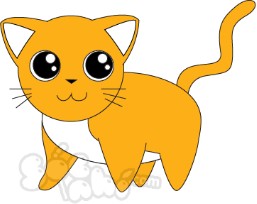 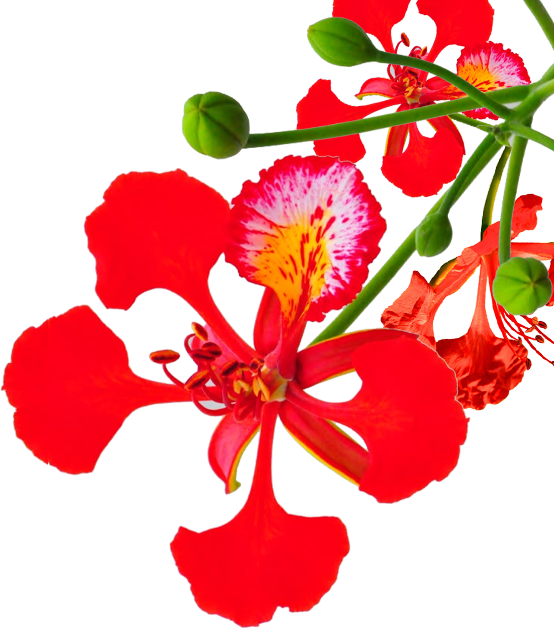 Bài 4:Chọn  tiếng phù hợp trong hình  điền vào chỗ chấm(M2) (1 điểm)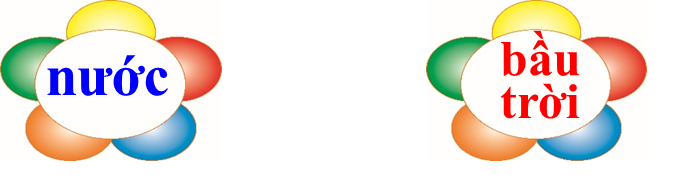 a.Con chim cần...................................để bay. b.Con cá cần………………….để bơi.Bài 5: Sắp xếp từ  sau thành câu rồi viết lại cho đúng (M3)    (1 điểm) đánh thức,Ông mặt trời,đi học.,bạn nhỏ,dậyGiáo viên đọc cho hs nghe viếtMặt trời thức giấcMặt trời đánh thức những búp lá xanh biếc,làm xoè nở những bông hoa rực rỡ.Cây xanh mạnh mẽ vươn cành,đơm hoa kết quả.Bông hoa thì thầm:Cảm ơn mặt trời !ĐÁP ÁN VÀ HƯỚNG DẪN CHẤM ĐIỂM MÔN TIẾNG VIỆT LỚP 1HỌC KÌ II - NĂM HỌC:  2021 – 2022 PHẦN 1. KIỂM TRA ĐỌC (10 điểm):1. Đọc thành tiếng (6 điểm):         - GV làm phiếu cho HS bốc thăm và đọc các bài học đã học.  * Đọc thành tiếng các  đoạn  văn: 6 điểm - Đọc đúng, rõ ràng, trôi chảy bài tập đọc. và trả lời được câu hỏi: 6 đ. Đọc đúng không trả lời được câu hỏi thì được 5,5 điểm- Đọc sai hoặc dừng lại lâu để đánh vần ở 1- 2 từ, tiếng khó, trừ 0,25 đ/1 từ. - Đọc sai nhiều hoặc không đọc được: không cho điểm 2. Đọc hiểu (4 điểm):Câu 1: (M1) Chích choè con nghe giảng bài như thế nào?(1 điểm)Câu 2: (M1) Sau buổi học,cô giáo dặn các học trò về làm gì? (1 điểm)Câu 3: (M2)Câu chuyện có những nhân vật nào được nhắc đến? Hãy viết tên các nhân vật đó? (1 điểm)Cô chim Khách,Chích choè,Sẻ con,Tu HúHs viết đúng mỗi tên nhân vật được 0,25 đ,nếu không viết hoa không trừ điểm     Câu 4:(M3)Viết tiếp  để hoàn thành câu  (1 điểm)Qua câu chuyện em học tập và tuyên dương bạn chích choè.vì bạn biết chăm chú lắng nghe và ghi nhớ từng lời khi cô dạy.		Diễn đạt được thành  câu có nghĩa  được 1 điểm.Nếu HS viết sai từ 1-2 lỗi trừ 0.25 điểm,. Viết sai trên 4 lỗi không cho điểmPHẦN 2. KIỂM TRA VIẾT (10 điểm):1. Chính tả. (6 điểm):           GV đọc cho hs nghe viết- Nội dung bài – viết đúng (5 điểm): Mỗi lỗi chính tả trong bài viết (sai, lẫn phụ âm đầu hoặc vần, thanh, thiếu chữ) trừ 0,2 điểm/ 1 lỗi. Các lỗi sai trong bài giống nhau chỉ trừ một lần điểm. -  Chữ viết (1 điểm): Chữ viết rõ ràng, đúng mẫu, cỡ chữ vừa; trình bày sạch, đẹp. Tùy theo chữ viết, trình bày của học sinh, trừ chung từ 0 - 0,5 – 1điểm.            2. Bài tập. (4 điểm): 	1. (M1)Điền vào chỗ trống oanh hay oach và dấu thanh (1 điểm ).Mỗi ý điền đúng 0,5 điểm2. (M1)Điền vào chỗ trống c hay k và dấu thanh (0,5 điểm ) Mỗi ý điền đúng 0,25 điểm3. (M2) Điền từ vào dưới mỗi tranh  (0,5 điểm ) Mỗi ý điền đúng 0,25 điểm4. (M2)Chọn tiếng phù hợp trong ngoặc đơn điền vào chỗ trống (1 điểm) Mỗi ý điền đúng 0,5 điểma. Con chim cần bầu trời để bay.b. Con cá cần nước để bơi.5. (M3)Sắp xếp từ sau thành câu rồi viết lại cho đúng(1 điểm)      HS viết đúng được 1 điểm.Nếu HS không viết hoa đầu câu,không có dấu chấm câu được 0,5 điểm                Ông mặt trời đánh thức bạn nhỏ dậy đi học.PHÒNG GD&ĐT KIẾN XƯƠNGTRƯỜNG TIỂU HỌC&THCS      MINH TÂNBÀI KIỂM TRA CUỐI HỌC KÌ II- NĂM HỌC 2021 -2022                  MÔN TIẾNG VIỆT – LỚP 1(ĐỀ ĐỌC HIỂU)                    ( Thời gian làm bài : 15 phút)ĐiểmNhận xétHọ và tên giám khảoBằng số:Bằng chữ:Bằng chữ:A. Chích choè ham chơi,bay nhảy lung tung         B. Chích choè chăm chú lắng nghe và ghi nhớ từng lời cô dạy.C. Chích choè nhìn ngược,ngó xuôi,không nghe lờiA.Các trò phải tập bay          B. Các trò phải học và ghi bài                          C. Các trò phải tập làm tổPHÒNG GD&ĐT KIẾN XƯƠNGTRƯỜNG TIỂU HỌC&THCS      MINH TÂNBÀI KIỂM TRA CUỐI HỌC KÌ II- NĂM HỌC 2021 -2022                     MÔN TIẾNG VIỆT – LỚP 1(ĐỀ VIẾT)                    ( Thời gian làm bài : 40 phút)ĐiểmNhận xétHọ và tên giám khảoBằng số:Bằng chữ:Bằng chữ:chim............thu  h...............PHÒNG GD&ĐT KIẾN XƯƠNGTRƯỜNG TIỂU HỌC&THCS      MINH TÂNBÀI KIỂM TRA CUỐI HỌC KÌ II- NĂM HỌC 2021 -2022 MÔN TIẾNG VIỆT – LỚP 1(ĐỀ VIẾT)                    ( Thời gian làm bài : 40 phút)A. Chích choè ham chơi,bay nhảy lung tung         B. Chích choè chăm chú lắng nghe và ghi nhớ từng lời cô dạy.C. Chích choè nhìn ngược,ngó xuôi,không nghe lờiA.Các trò phải tập bay          B. Các trò phải học và ghi bài                          C. Các trò phải tập làm tổchim  oanhthu hoạchcông viên                      kiên trì